INTERNSHIP FINAL REPORTSHERATON GRAND JAKARTA 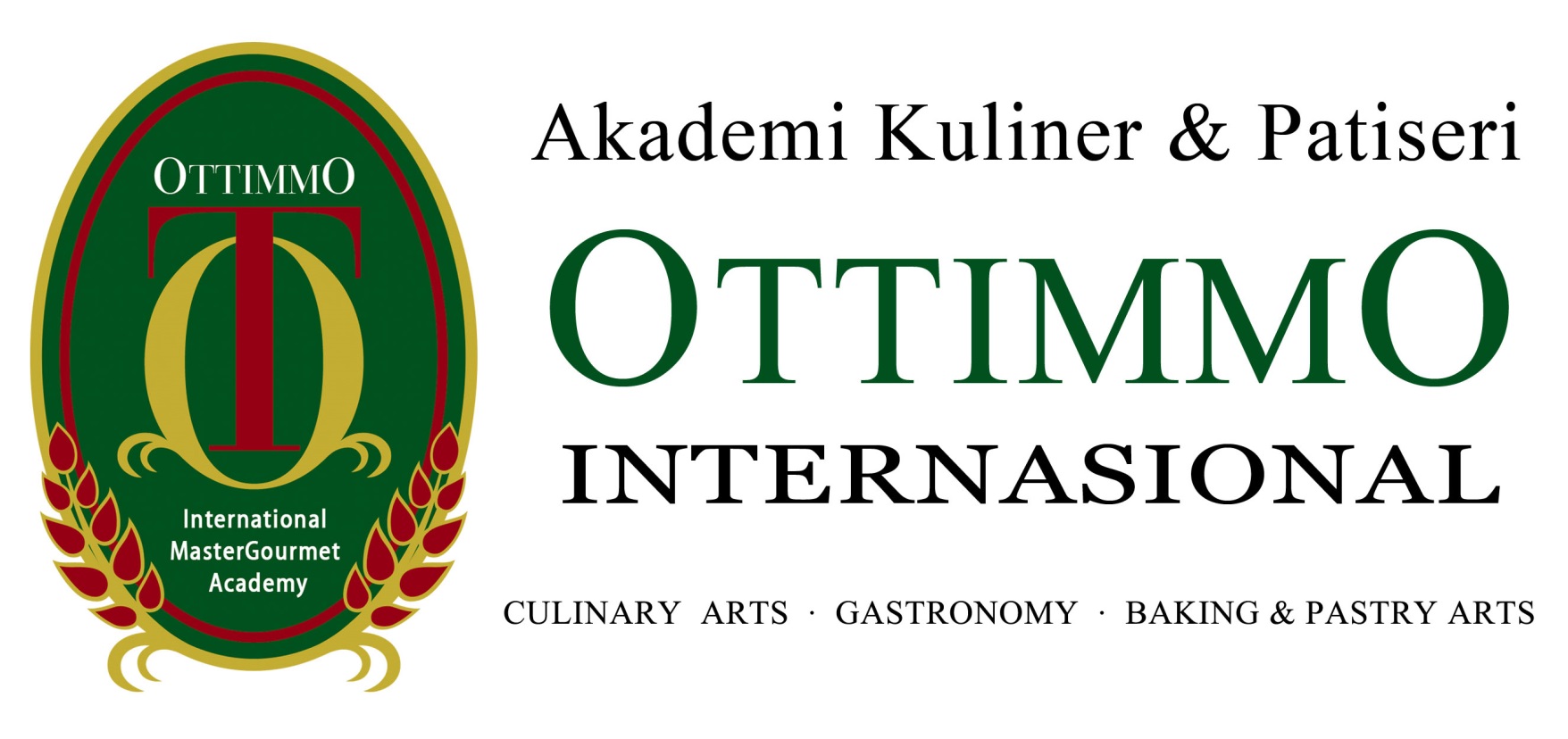 			 By: Khezia Nurizti HakimStudent Number: 1474130010100  PROGRAM STUDI SENI KULINER AKADEMI KULINER DAN PATISERI OTTIMMO INTERNATIONAL SURABAYA2017INTERNSHP FINAL REPORTSHERATON GRAND JAKARTAArranged by :Khezia Nurizti Hakim (1474130010100)Have done the internship period from July, 18th 2016 – January, 18th 2017 atSheraton Grand JakartaApproved by :Executive Chef			 	Director of Human ResourcesTwedi Martatna				Amih Rahayu NurainiThis final report has been approved and validated as requirement to get an    Academic Title of Diploma Degree, Study program of Culinary Arts Director of Ottimmo International 		Head of Culinary Art Study Program  Mastergourmet Academy	Ottimmo International Mastergourmet AcademyZaldy Iskandar, B.Sc.				Vindhya Tri Widayanti, STP., MPNIP. 19731025 1201 001			NIP. 19901208 1402 014SUMMARYIn hospitality, food and beverage reigns supreme. It is the largest element of the hospitality industry and can take the form of high-end restaurants, fast-food eateries, catering establishments and many other manifestations. The food and beverage trade can symbiotically function as part of other businesses, such as in bowling alleys or movie theaters. When a restaurant is part of a hotel, food and beverage can dramatically enhance the overall guest experience by offering excellent food and first-class customer service.To most people, a cook and a chef are the same thing. The two terms are used interchangeably to indicate someone working away in the kitchen, regardless of whether that individual is cutting vegetables or masterminding the entire menu.Here the author will explain how the author has conducted a 6 months internship training in the kitchen, during those 6 months has been completed the training in 3 main kitchen, which was hot, cold and pastry kitchen. In all of those kitchen the author has learn a lot about the product of every each kitchen, on how to set up and clear up the buffet, on how to check and change the label dates on every preparation. Not only the author learned about the kitchen management but the author also learn on how to talk to guests, time discipline, work ethics and the most important part is communication.PREFACE	The author realized that the completation of this internship final report is because God who gives blessings of health strength and ability as well as people who are always ready to help me in all terms and times, God always gives more according to His will and iving it more than we requested. Praised and gratitude the author give to God, a sincere thank you for the author’s mother, father, who has given birth to raise, educate, and pray for author. 	Acknowledgements the author give goes to :Ms. Vindhya Tri Widayanti, STP. MP, who has guided the author throughout this writing process.Chef Zaldy Iskandar, B.Sc. who has taught the author and give all the lesson the author needed for this Internship.Mr. Richard Suter, who has given the author the opportunity to be able to conduct the internship program in Sheraton Grand Jakarta.Ms. Amih Rahayu Nuraini, who has given us the training on becoming a great employee in the future comes. Chef Twedi Martatna, who has given the author a chance to learn about the hospitality industry especially in the kitchen section. All of the staffs in Anigre Kitchen who has taught the author a lot of things in terms of working in the kitchen.All of the author friends and family who has given the author a moral support. Grateful acknowledgment is here made to those who helped this report. This work would not have reached its present form without their invaluable help.Author,Khezia Nurizti HakimTABLE OF CONTENTCOVER PAGE ............................................................................................ iSIGNATURE PAGE ................................................................................... iiSUMMARY ................................................................................................ iii PREFACE ................................................................................................... ivTABLE OF CONTENT .............................................................................. vLIST OF TABLE ........................................................................................ viiCHAPTER I .............................................................................................. 1Background.............................................................................. 1Objective.................................................................................. 2 Significance.............................................................................  2Time & Place...........................................................................  3CHAPTER II............................................................................................. 4	2.1 Overview................................................................................. 4		2.1.1 Sheraton Hotels and Resorts.................................... 4		2.1.2 Sheraton Grand Jakarta............................................ 5		2.1.3 Restaurant and Bar at Sheraton............................... 5		2.1.4 Facilities.................................................................. 6	2.2 Employment Code.................................................................. 7	2.3 Result and Discussion............................................................ 9		2.3.1 Result of Internship................................................. 9			2.3.2 Anigre Hot Kitchen................................................ 10		2.3.3 Anigre Pastry Kitchen............................................ 11		2.3.4 Anigre Cold Kitchen.............................................. 12	2.4 Food Storage......................................................................... 13	2.5 Hygiene and Sanitation........................................................ 14		2.5.1 Role of Sanitation For A Hotel Industry............. 16		2.5.2 Scope of Hygiene Sanitation in Kitchen............. 17		2.5.3 Purpose of Hygiene and Sanitation..................... 18 2.6  Duties and Responsibilities............................................... 20CHAPTER III....................................................................................... 23	3.1 Conclusion.......................................................................... 23	3.2 Suggestion.......................................................................... 23REFRENCES ...................................................................................... 24LIST OF TABLETable   1.1 Result of Internship.................................................... 17Picture 1.1 Strawberry High Tea ................................................Picture 1.2 Individual Salad ........................................................Picture 1.3Picture 1.4 General Hygiene and Sanitation .............................Picture 1.5 General Food Production Sanitation .......................Picture 1.6 Kitchen Brigade ....................................................... 23Picture 1.7 General Structure ..................................................... 22Table 1.2 General Hygiene and Sanitation ................................ 29Table 1.3 General Food Production Sanitation ......................... 30Table 1.4 Kitchen Brigade ........................................................ 32Table 1.5 General Structure ...................................................... 33